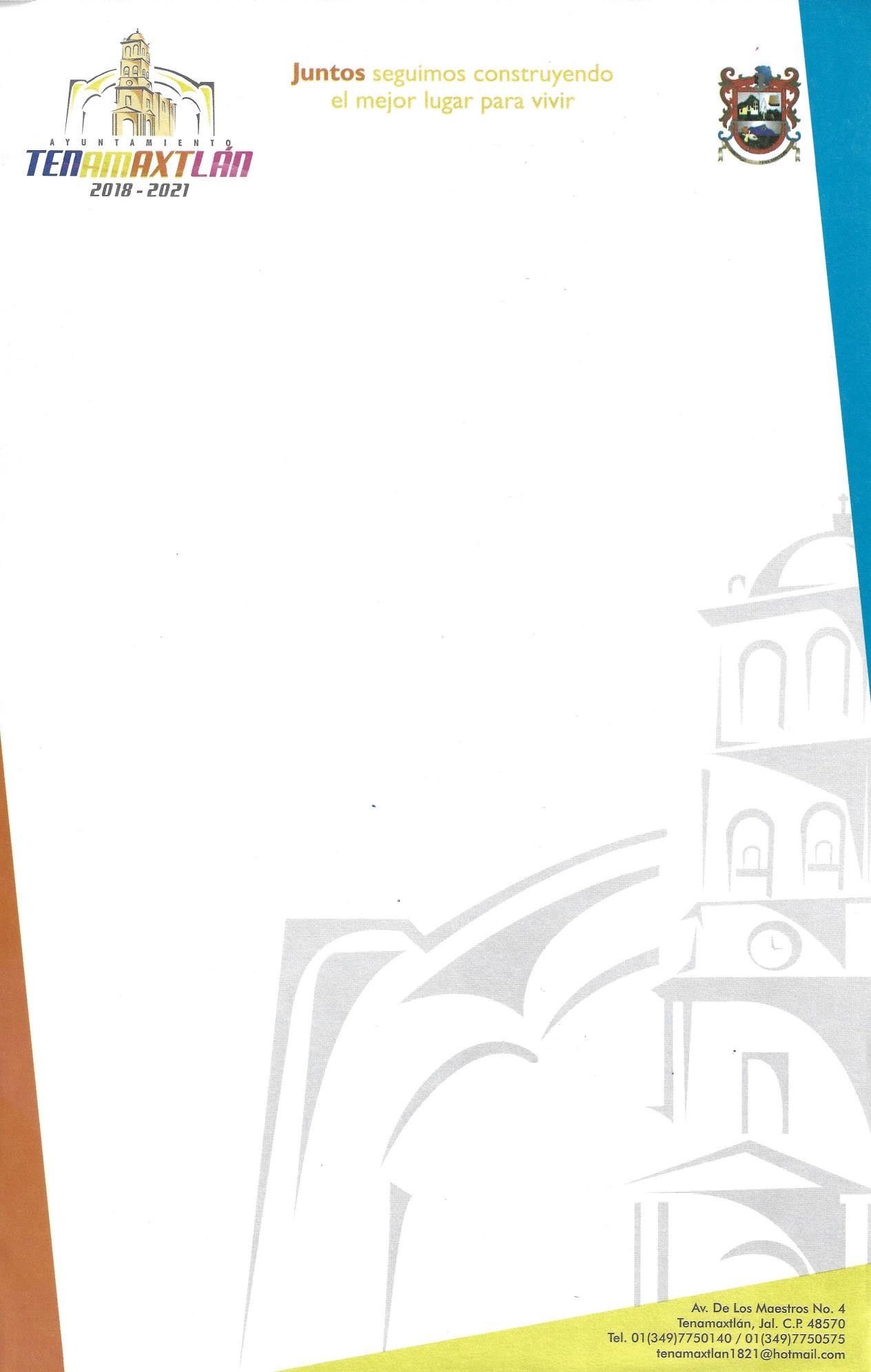 AGENDA TRANSPARENCIA DICIEMBRE 2020123456Contestación y derivación de solicitudesContestación y derivación de solicitudesContestación y derivación de solicitudesContestación y derivación de solicitudes78910111213Contestación y derivación de solicitudesContestación y derivación de solicitudesContestación y derivación de solicitudesContestación y derivación de solicitudesContestación y derivación de solicitudes14151617181920Contestación y derivación de solicitudesContestación y derivación de solicitudesContestación y derivación de solicitudesContestación y derivación de solicitudesENVIO INFOMRE R34521222324252627VACACIONESVACACIONESVACACIONESVACACIONESVACACIONES28293031VACACIONESVACACIONESVACACIONESVACACIONES